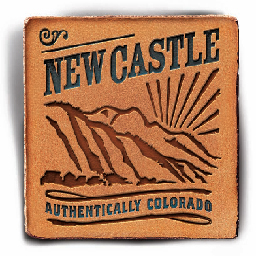 AgendaNew Castle Special Town Council MeetingMonday, April 8, 2019, 6:30 p.m.Starting times on the agenda are approximate and intended as a guide for Council. The starting times are subject to change by Council, as is the order of items on the agenda. Call to OrderPledge of AllegianceRoll CallMeeting NoticeConflicts of InterestAgenda ChangesCitizen Comments on Items not on the Agenda
     -Comments are limited to three minutes-Items for ConsiderationExecutive Session (1) to discuss the purchase, acquisition, lease, transfer, or sale of real, personal or other property interest under C.R.S. Section 24-6-402(4)(a); and (2)  for the purpose of determining positions relative to matters that may be subject to negotiations, developing strategy for negotiations, and/or instructing negotiators under C.R.S. Section 24-6-402(4)(e) and concerning town-owned property (8:40 p.m.)Adjourn (7:00 p.m.)